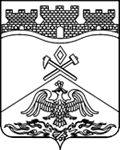 РО                  муниципальное бюджетное общеобразовательное                      учреждение г.Шахты Ростовской области«Средняя общеобразовательная школа №50»                          346536, Ростовская область, г. Шахты, ул. Паустовского, 2-а,  тел: (8636) 288-666,   е-mail: sckool50@mail.ru                                                                                                                                                  УТВЕРЖДАЮ                                                                                                       Директор                                                                                                           МБОУ СОШ №50 г.Шахты                                                                                                     ______________	Л.Н.Дубровская                                                                                                      Приказ № __от ___________2019 гРАБОЧАЯ ПРОГРАММАПО ВНЕУРОЧНОЙ ДЕЯТЕЛЬНОСТИНаименование программы ______уроки здоровья_______________________Направление _______спортивно-оздоровительное_____________________________Уровень общего образования (класс)___________________начальное общее образование, 4 «б» класс_________________(начальное общее, основное общее, среднее общее образование с указанием класса)Количество часов за год: ___34 часа___Учитель ___________________Бреус Анастасия Александровна___________________(ФИО полностью)2019-2020 учебный год                                      Планируемые  результатыВ результате освоения программы учащиеся должны уметь:-       соблюдать личную гигиену и осуществлять гигиенические процедуры в течение дня;-      осуществлять активную оздоровительную деятельность;-      формировать своё здоровье;-      составлять режим дня и соблюдать его;-      выполнять физические упражнения для развития физических навыков;-      различать “полезные” и “вредные” продукты;-      использовать средства профилактики ОРЗ, СРВИ, клещевой энцефалит;-      заботиться о своем здоровье; -      находить выход из ситуаций, связанных с употреблением сигарет;-      применять коммуникативные навыки;-      оказывать первую медицинскую помощь при кровотечении, удушении, утоплении, обморожении, ожоге, травмах, тепловом и солнечном ударах;Учащиеся должны знать:-      факторы, влияющие на здоровье человека;-      причины некоторых заболеваний;-      причины возникновения травм и правила оказания первой помощи;-      виды закаливания (пребывание на свежем воздухе, обливание, обтирание, солнечные ванны) и правила закаливания организма; влияние закаливания на  здоровье человека;-      о пользе физических упражнений для гармоничного развития человека;-      основные формы физических занятий и виды физических упражнений; -     основные вопросы гигиены, касающиеся профилактики вирусных заболеваний,  передающихся воздушно-капельным путем;-      особенности влияния вредных привычек на здоровье младшего школьника;-      особенности воздействия двигательной активности на организм человека;-      правила оказания первой помощи;             По окончании курса обучающиеся должны знать: 
-   как заботиться о глазах, ухаживать за ушами, кожей, руками и ногами, как следует правильно питаться; -   зачем следить за осанкой, закаляться;-    как сделать свой сон полезным;-   что такое вредные привычки и как их избежать;-   как защитить себя от болезней  (гриппа, простуды);-   что такое здоровый образ жизни, почему мы должны следить за своим здоровьем;-   знать некоторые лекарственные растения;-  знать, что такое витамины, для чего они нужныуметь:
-правильно чистить зубы, умываться;
-   оказывать первую помощь при обмораживании, при получении ушибов, ссадин и ран;
-   выполнять зарядку для глаз, осанки, рук, ног.Личностные, метапредметные  и предметные результаты освоения обучающимися  программы внеурочной деятельностиВ процессе обучения и воспитания собственных установок, потребностей в значимой мотивации на соблюдение норм и правил здорового образа жизни, культуры здоровья  у обучающихся формируются познавательные, личностные, регулятивные, коммуникативные универсальные учебные действия.Основная образовательная программа учреждения предусматривает достижение следующих результатов образования:личностные результаты — готовность и способность обучающихся к саморазвитию, сформированность мотивации к учению и познанию, ценностно-смысловые установки выпускников начальной школы, отражающие их индивидуально-личностные позиции, социальные компетентности, личностные качества; сформированность основ российской, гражданской идентичности;  метапредметные результаты — освоенные обучающимися универсальные учебные действия (познавательные, регулятивные и коммуникативные);предметные результаты — освоенный обучающимися в ходе изучения учебных предметов опыт специфической для каждой предметной области деятельности по получению нового знания, его преобразованию и применению, а также система основополагающих элементов научного знания, лежащая в основе современной научной картины мира. Личностными результатами программы внеурочной деятельности по спортивно-оздоровительному направлению «Уроки здоровья»  является формирование следующих умений:Определять и высказывать под руководством учителя самые простые и общие для всех людей правила поведения при общении;В предложенных педагогом ситуациях общения и сотрудничества, опираясь на общие для всех простые правила поведения, делать выбор, при поддержке других участников группы и педагога, как поступить.Метапредметными результатами программы внеурочной деятельности по спортивно-оздоровительному направлению «Уроки здоровья» - является формирование следующих универсальных учебных действий (УУД):Регулятивные УУД:Определять и формулировать цель деятельности на уроке с помощью учителя.Проговаривать последовательность действий на уроке.Учить высказывать своё предположение (версию) на основе работы с иллюстрацией, учить работать по предложенному учителем плану.     Средством формирования этих действий служит технология проблемного диалога на этапе изучения нового материала.Учиться совместно с учителем и другими учениками давать эмоциональную оценку деятельности класса на уроке.Средством формирования этих действий служит технология оценивания образовательных достижений (учебных успехов).Познавательные УУД:Делать предварительный отбор источников информации: ориентироваться в  книге (на развороте, в оглавлении, в словаре).Добывать новые знания: находить ответы на вопросы, свой жизненный опыт и информацию, полученную на уроке.Перерабатывать полученную информацию: делать выводы в результате совместной работы всего класса.Преобразовывать информацию из одной формы в другую: составлять рассказы на основе простейших моделей (предметных, рисунков, схематических рисунков, схем); находить и формулировать решение задачи с помощью простейших моделей (предметных, рисунков, схематических рисунков).Средством формирования этих действий служит учебный материал и задания учебника, ориентированные на линии развития средствами предмета.Коммуникативные УУД:Умение донести свою позицию до других: оформлять свою мысль в устной и письменной речи (на уровне одного предложения или небольшого текста).Слушать и понимать речь других.Средством формирования этих действий служит технология проблемного диалога (побуждающий и подводящий диалог).Совместно договариваться о правилах общения и поведения в школе и следовать им.Учиться выполнять различные роли в группе (лидера, исполнителя, критика).Средством формирования этих действий служит организация работы в парах и малых группах Формы учета знаний и умений  для оценки планируемых результатов освоения  программы внеурочной деятельностиПрограмма внеурочной деятельности по спортивно-оздоровительному направлению «Уроки здоровья», предполагает обучение на двух основных уровнях:    первый - информативный, который заключается в изучении правил и закономерностей здорового образа жизни;     второй — поведенческий, позволяющий закрепить социально одобряемые модели поведения. Социально одобряемая модель поведение может быть выработана только в результате вовлечения обучающихся в здоровьесберегающие практики. Принимая во внимание этот факт, наиболее рациональным способом будет подведение итогов  каждого изучаемого раздела в игровой форме, при организации коллективного творческого дела. Учет знаний и умений для контроля и оценки результатов освоения программы внеурочной деятельности может происходить путем архивирования творческих работ обучающихся, накопления материалов по типу «портфолио».Контроль и оценка результатов освоения программы внеурочной деятельности зависит от тематики и содержания изучаемого раздела. Продуктивным будет контроль в процессе организации следующих форм деятельности: викторины, творческие конкурсы, КВНы.Особенности содержания учебного процесса В основу содержания  положены следующие принципы:Принцип игры Принцип посильностиПринцип сознательности.Принцип систематичности и последовательности.Принцип повторения.Принцип постепенности.Принцип индивидуализации.Принцип непрерывности.Принцип цикличности.Системность определяет взаимосвязь и целостность  содержания, форм и принципов предлагаемого курса.При этом необходимо выделить практическую направленность курса.Содержание занятий направлено на развитие у учащихся негативного отношения к вредным привычкам, на воспитание силы воли, обретение друзей и организацию досуга.-      Обеспечение мотивации     Быть здоровым – значит быть счастливым и успешным в будущей взрослой жизни.Занятия носят научно-образовательный характер.Для реализации программы меняются поведенческие позиции детей, педагога и родителей.У детей:– ориентация на личностное восприятие окружающего мира – не сторонний наблюдатель, а заинтересованный исследователь, творец;
– личная ответственность за последствия своей деятельности: для себя, для других людей и для природы;
– сопричастность: этого достигли люди, значит, это доступно и мне;
– глобальное восприятие: это нужно всем, значит, нужно и мне.У педагога:– не является пассивным исполнителем некоторой программы, а представляет творческую личность, которую отличает эрудиция и любовь к детям, 
– придерживаться требований личностно – ориентированного подхода к развитию индивидуальности каждого ребёнка.У родителей:– заинтересованность каждого в укреплении здоровья своего ребёнка;
– быть активным участником здоровье сберегающих мероприятий                                                                  Содержание программыФормы организации внеурочной  деятельности:экскурсии,  кружки, секции, круглые столы, конференции, диспуты, школьные научные сообщества, олимпиады, соревнования,  поисковые и научные исследования, клубы по интересам, общественно полезные практики.Календарно- тематическое планирование4 год обучения -  (34 часа)СОГЛАСОВАНОПротокол заседания методического совета МБОУ СОШ №50от ________20____года № __________________С.Ю.Богдан      СОГЛАСОВАНОЗаместитель директора по УВР______________С.Ю.Богдан______________20_____года№ Тема занятияУУДТема 1.Наше здоровьеОпределять и формулировать цель деятельности на уроке с помощью учителя.Проговаривать последовательность действий на уроке.Добывать новые знания: находить ответы на вопросы, свой жизненный опыт и информацию, полученную на уроке.1Что такое здоровье?Определять и формулировать цель деятельности на уроке с помощью учителя.Проговаривать последовательность действий на уроке.Добывать новые знания: находить ответы на вопросы, свой жизненный опыт и информацию, полученную на уроке.2Что такое эмоции, поступки, стресс?Определять и формулировать цель деятельности на уроке с помощью учителя.Проговаривать последовательность действий на уроке.Добывать новые знания: находить ответы на вопросы, свой жизненный опыт и информацию, полученную на уроке.Тема 2. Как помочь себе сохранить здоровье?Р – самооценкаП – построение логической цепи рассуждений.Л – нравственно-эстетическое оценивание.Делать предварительный отбор источников информации: ориентироваться Добывать новые знания: находить ответы на вопросыПерерабатывать полученную информацию: делать выводы в результате совместной работы всего класса.3Учимся думать и действоватьР – самооценкаП – построение логической цепи рассуждений.Л – нравственно-эстетическое оценивание.Делать предварительный отбор источников информации: ориентироваться Добывать новые знания: находить ответы на вопросыПерерабатывать полученную информацию: делать выводы в результате совместной работы всего класса.4Учимся находить причину и следствиеР – самооценкаП – построение логической цепи рассуждений.Л – нравственно-эстетическое оценивание.Делать предварительный отбор источников информации: ориентироваться Добывать новые знания: находить ответы на вопросыПерерабатывать полученную информацию: делать выводы в результате совместной работы всего класса.5Умей выбиратьР – самооценкаП – построение логической цепи рассуждений.Л – нравственно-эстетическое оценивание.Делать предварительный отбор источников информации: ориентироваться Добывать новые знания: находить ответы на вопросыПерерабатывать полученную информацию: делать выводы в результате совместной работы всего класса.Тема 3.Что зависит от моего решенияР – оценка.П – построение логической цепи рассуждений.Л – личностное переживание.К – сотрудничать в совместном решении задач.6Принимаю решениеР – оценка.П – построение логической цепи рассуждений.Л – личностное переживание.К – сотрудничать в совместном решении задач.7Я отвечаю за свое решениеР – оценка.П – построение логической цепи рассуждений.Л – личностное переживание.К – сотрудничать в совместном решении задач.Тема 4 Злой волшебник-табакДобывать новые знания: находить ответы на вопросы, свой жизненный опыт и информацию, полученную на уроке.Р – оценка проектаП – построение логической цепи рассуждений.Л – нравственно-эстетическое оценивание.К – сотрудничать в совместном решении задачи8Что мы знаем о куренииИКТ: просмотр фильма( презентации)Добывать новые знания: находить ответы на вопросы, свой жизненный опыт и информацию, полученную на уроке.Р – оценка проектаП – построение логической цепи рассуждений.Л – нравственно-эстетическое оценивание.К – сотрудничать в совместном решении задачиТема 5. Почему некоторые привычки называются вреднымиДобывать новые знания: находить ответы на вопросы.Перерабатывать полученную информацию: делать выводы в результате совместной работы всего класса.9ЗависимостьДобывать новые знания: находить ответы на вопросы.Перерабатывать полученную информацию: делать выводы в результате совместной работы всего класса.10Умей сказать «нет»Добывать новые знания: находить ответы на вопросы.Перерабатывать полученную информацию: делать выводы в результате совместной работы всего класса.Я умею выбирать тренинг безопасного поведенияДобывать новые знания: находить ответы на вопросы.Перерабатывать полученную информацию: делать выводы в результате совместной работы всего класса.Тема 6. Помоги себе самР- умение работать по плану, алгоритмуК – умение общаться в группеЛ-нравственное оценивание11Волевое поведениеР- умение работать по плану, алгоритмуК – умение общаться в группеЛ-нравственное оцениваниеТема 7. Злой волшебник - алкогольР – самостоятельное создание алгоритмов действий.П – анализ,сравнение,обобщение.Л – нравственно-эстетическое оценивание.К – выражение своих мыслей12Сделай выборР – самостоятельное создание алгоритмов действий.П – анализ,сравнение,обобщение.Л – нравственно-эстетическое оценивание.К – выражение своих мыслейТема 8. Злой волшебник-наркотикР – определять самостоятельно критерии оценивания.П – поиск и выделение необходимой информации.Л – нравственно-эстетическое оценивание.К – участвовать в диалоге.Р – оценка.П – построение логической цепи рассуждений.Л – личностное переживание.К – сотрудничать в совместном решении задач.Преобразовывать информацию из одной формы в другую: составлять рассказы на основе простейших моделей (предметных, рисунков, схематических рисунков, схем)13Наркотик-тренинг безопасного поведенияР – определять самостоятельно критерии оценивания.П – поиск и выделение необходимой информации.Л – нравственно-эстетическое оценивание.К – участвовать в диалоге.Р – оценка.П – построение логической цепи рассуждений.Л – личностное переживание.К – сотрудничать в совместном решении задач.Преобразовывать информацию из одной формы в другую: составлять рассказы на основе простейших моделей (предметных, рисунков, схематических рисунков, схем)Тема 9.Мы –одна семьяР – определять самостоятельно критерии оценивания.П – поиск и выделение необходимой информации.Л – нравственно-эстетическое оценивание.К – участвовать в диалоге.Р – оценка.П – построение логической цепи рассуждений.Л – личностное переживание.К – сотрудничать в совместном решении задач.Преобразовывать информацию из одной формы в другую: составлять рассказы на основе простейших моделей (предметных, рисунков, схематических рисунков, схем)14Мальчишки и девчонкиР – определять самостоятельно критерии оценивания.П – поиск и выделение необходимой информации.Л – нравственно-эстетическое оценивание.К – участвовать в диалоге.Р – оценка.П – построение логической цепи рассуждений.Л – личностное переживание.К – сотрудничать в совместном решении задач.Преобразовывать информацию из одной формы в другую: составлять рассказы на основе простейших моделей (предметных, рисунков, схематических рисунков, схем)15Моя семьяР – определять самостоятельно критерии оценивания.П – поиск и выделение необходимой информации.Л – нравственно-эстетическое оценивание.К – участвовать в диалоге.Р – оценка.П – построение логической цепи рассуждений.Л – личностное переживание.К – сотрудничать в совместном решении задач.Преобразовывать информацию из одной формы в другую: составлять рассказы на основе простейших моделей (предметных, рисунков, схематических рисунков, схем)Тема 10. Правила правильного питанияР – определять самостоятельно критерии оценивания.П – поиск и выделение необходимой информации.Л – нравственно-эстетическое оценивание.К – участвовать в диалоге.Р – оценка.П – построение логической цепи рассуждений.Л – личностное переживание.К – сотрудничать в совместном решении задач.Преобразовывать информацию из одной формы в другую: составлять рассказы на основе простейших моделей (предметных, рисунков, схематических рисунков, схем)16Умеем ли мы правильно питаться?Р – определять самостоятельно критерии оценивания.П – поиск и выделение необходимой информации.Л – нравственно-эстетическое оценивание.К – участвовать в диалоге.Р – оценка.П – построение логической цепи рассуждений.Л – личностное переживание.К – сотрудничать в совместном решении задач.Преобразовывать информацию из одной формы в другую: составлять рассказы на основе простейших моделей (предметных, рисунков, схематических рисунков, схем)17Составление меню ИКТ.Р – определять самостоятельно критерии оценивания.П – поиск и выделение необходимой информации.Л – нравственно-эстетическое оценивание.К – участвовать в диалоге.Р – оценка.П – построение логической цепи рассуждений.Л – личностное переживание.К – сотрудничать в совместном решении задач.Преобразовывать информацию из одной формы в другую: составлять рассказы на основе простейших моделей (предметных, рисунков, схематических рисунков, схем)18Я выбираю кашуР – определять самостоятельно критерии оценивания.П – поиск и выделение необходимой информации.Л – нравственно-эстетическое оценивание.К – участвовать в диалоге.Р – оценка.П – построение логической цепи рассуждений.Л – личностное переживание.К – сотрудничать в совместном решении задач.Преобразовывать информацию из одной формы в другую: составлять рассказы на основе простейших моделей (предметных, рисунков, схематических рисунков, схем)Тема 11. Сегодняшние заботы медициныР – самооценкаП – построение логической цепи рассуждений.Л – нравственно-эстетическое оценивание.19Расти здоровымР – самооценкаП – построение логической цепи рассуждений.Л – нравственно-эстетическое оценивание.20Чистота и здоровьеР – самооценкаП – построение логической цепи рассуждений.Л – нравственно-эстетическое оценивание.Тема 12. Двигательная активность-залог здоровьяДелать предварительный отбор источников информации: ориентироваться Добывать новые знания: находить ответы на вопросы.Перерабатывать полученную информацию: делать выводы в результате совместной работы всего класса.21Оздоровительные минуткиР – оценка.П – построение логической цепи рассуждений.Л – личностное переживание.К – сотрудничать в совместном решении задач.Добывать новые знания: находить ответы на вопросы, свой жизненный опыт и информацию, полученную на уроке.Р – оценка проектаП – построение логической цепи рассуждений.Л – нравственно-эстетическое оценивание.К – сотрудничать в совместном решении задачи22Подвижные игрыР – оценка.П – построение логической цепи рассуждений.Л – личностное переживание.К – сотрудничать в совместном решении задач.Добывать новые знания: находить ответы на вопросы, свой жизненный опыт и информацию, полученную на уроке.Р – оценка проектаП – построение логической цепи рассуждений.Л – нравственно-эстетическое оценивание.К – сотрудничать в совместном решении задачи23-24«Игры Нашей местности»Р – оценка.П – построение логической цепи рассуждений.Л – личностное переживание.К – сотрудничать в совместном решении задач.Добывать новые знания: находить ответы на вопросы, свой жизненный опыт и информацию, полученную на уроке.Р – оценка проектаП – построение логической цепи рассуждений.Л – нравственно-эстетическое оценивание.К – сотрудничать в совместном решении задачи25«Экскурсия по селу»Р – оценка.П – построение логической цепи рассуждений.Л – личностное переживание.К – сотрудничать в совместном решении задач.Добывать новые знания: находить ответы на вопросы, свой жизненный опыт и информацию, полученную на уроке.Р – оценка проектаП – построение логической цепи рассуждений.Л – нравственно-эстетическое оценивание.К – сотрудничать в совместном решении задачи26-27К.: «Прогулка  по окрестностям села»Р – оценка.П – построение логической цепи рассуждений.Л – личностное переживание.К – сотрудничать в совместном решении задач.Добывать новые знания: находить ответы на вопросы, свой жизненный опыт и информацию, полученную на уроке.Р – оценка проектаП – построение логической цепи рассуждений.Л – нравственно-эстетическое оценивание.К – сотрудничать в совместном решении задачи28Катание с горыР – оценка.П – построение логической цепи рассуждений.Л – личностное переживание.К – сотрудничать в совместном решении задач.Добывать новые знания: находить ответы на вопросы, свой жизненный опыт и информацию, полученную на уроке.Р – оценка проектаП – построение логической цепи рассуждений.Л – нравственно-эстетическое оценивание.К – сотрудничать в совместном решении задачиТема 13. ПроектР – оценка проектаП – построение логической цепи рассуждений.Л – нравственно-эстетическое оценивание.К – сотрудничать в совместном решении задачи29Выбор темы проекта.Поиск информации ( ИКТ)Р – оценка проектаП – построение логической цепи рассуждений.Л – нравственно-эстетическое оценивание.К – сотрудничать в совместном решении задачи30Работа над проектомР – оценка проектаП – построение логической цепи рассуждений.Л – нравственно-эстетическое оценивание.К – сотрудничать в совместном решении задачи31Презентация проектаР – оценка проектаП – построение логической цепи рассуждений.Л – нравственно-эстетическое оценивание.К – сотрудничать в совместном решении задачиТема 14 ОбобщениеР – оценка проектаП – построение логической цепи рассуждений.Л – нравственно-эстетическое оценивание.К – сотрудничать в совместном решении задачи32Игра –путешествие «Откуда берутся грязнули»Р- умение работать по плану, алгоритмуК – умение общаться в группеЛ-нравственное оценивание33-34КВН «Наше здоровье»Р- умение работать по плану, алгоритмуК – умение общаться в группеЛ-нравственное оценивание№ п/пДатаДатаДатаДатаТема занятия№ п/пПо плануПо планупо фактупо фактуТема занятияТема 1.Наше здоровьеТема 1.Наше здоровьеТема 1.Наше здоровьеТема 1.Наше здоровьеТема 1.Наше здоровьеТема 1.Наше здоровьеЧто такое здоровье?Что такое эмоции, поступки, стресс?Тема 2. Как помочь себе сохранить здоровье?Тема 2. Как помочь себе сохранить здоровье?Тема 2. Как помочь себе сохранить здоровье?Тема 2. Как помочь себе сохранить здоровье?Тема 2. Как помочь себе сохранить здоровье?Тема 2. Как помочь себе сохранить здоровье?Учимся думать и действоватьУчимся находить причину и следствиеУмей выбиратьТема 3.Что зависит от моего решенияТема 3.Что зависит от моего решенияТема 3.Что зависит от моего решенияТема 3.Что зависит от моего решенияТема 3.Что зависит от моего решенияТема 3.Что зависит от моего решенияПринимаю решениеЯ отвечаю за свое решениеТема 4 Злой волшебник-табакТема 4 Злой волшебник-табакТема 4 Злой волшебник-табакТема 4 Злой волшебник-табакТема 4 Злой волшебник-табакТема 4 Злой волшебник-табакЧто мы знаем о курении ИКТ: просмотр фильма (презентации)Тема 5. Почему некоторые привычки называются вреднымиТема 5. Почему некоторые привычки называются вреднымиТема 5. Почему некоторые привычки называются вреднымиТема 5. Почему некоторые привычки называются вреднымиТема 5. Почему некоторые привычки называются вреднымиТема 5. Почему некоторые привычки называются вреднымиЗависимостьУмей сказать «нет»Я умею выбирать тренинг безопасного поведенияТема 6. Помоги себе самТема 6. Помоги себе самТема 6. Помоги себе самТема 6. Помоги себе самТема 6. Помоги себе самТема 6. Помоги себе самВолевое поведениеТема 7. Злой волшебник - алкогольТема 7. Злой волшебник - алкогольТема 7. Злой волшебник - алкогольТема 7. Злой волшебник - алкогольТема 7. Злой волшебник - алкогольТема 7. Злой волшебник - алкогольСделай выборТема 8. Злой волшебник-наркотикТема 8. Злой волшебник-наркотикТема 8. Злой волшебник-наркотикТема 8. Злой волшебник-наркотикТема 8. Злой волшебник-наркотикТема 8. Злой волшебник-наркотикНаркотик-тренинг безопасного поведенияТема 9.Мы –одна семьяТема 9.Мы –одна семьяТема 9.Мы –одна семьяТема 9.Мы –одна семьяТема 9.Мы –одна семьяТема 9.Мы –одна семьяМальчишки и девчонкиМоя семьяТема 10. Правила правильного питанияТема 10. Правила правильного питанияТема 10. Правила правильного питанияТема 10. Правила правильного питанияТема 10. Правила правильного питанияТема 10. Правила правильного питанияУмеем ли мы правильно питаться?Составление меню ИКТ.Я выбираю кашуТема 11. Сегодняшние заботы медициныТема 11. Сегодняшние заботы медициныТема 11. Сегодняшние заботы медициныТема 11. Сегодняшние заботы медициныТема 11. Сегодняшние заботы медициныТема 11. Сегодняшние заботы медициныРасти здоровымЧистота и здоровьеТема 12. Двигательная активность-залог здоровьяТема 12. Двигательная активность-залог здоровьяТема 12. Двигательная активность-залог здоровьяТема 12. Двигательная активность-залог здоровьяТема 12. Двигательная активность-залог здоровьяТема 12. Двигательная активность-залог здоровьяОздоровительные минуткиПодвижные игрыПодвижные игры«Экскурсия по селу»«Игры Нашей местности»«Прогулка  по окрестностям села»Катание с горыТема 13. ПроектТема 13. ПроектТема 13. ПроектТема 13. ПроектТема 13. ПроектТема 13. ПроектВыбор темы проекта. Поиск информации ( ИКТ)Работа над проектомПрезентация проектаТема 14 ОбобщениеТема 14 ОбобщениеТема 14 ОбобщениеТема 14 ОбобщениеТема 14 ОбобщениеТема 14 ОбобщениеИгра –путешествие «Откуда берутся грязнули»КВН «Наше здоровье»КВН «Наше здоровье»КВН «Наше здоровье»КВН «Наше здоровье»